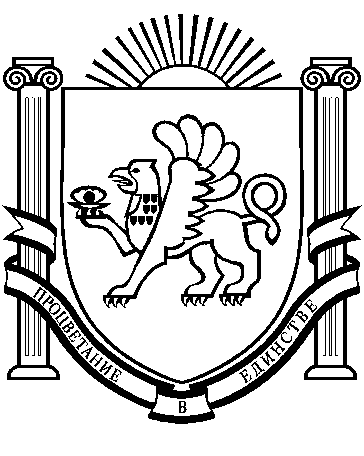 РЕСПУБЛИКА КРЫМРАЗДОЛЬНЕНСКИЙ РАЙОНАДМИНИСТРАЦИЯ КОВЫЛЬНОВСКОГО СЕЛЬСКОГО ПОСЕЛЕНИЯПОСТАНОВЛЕНИЕ       05 октября  .                        с. Ковыльное                                     № 109Об утверждении Административного регламента предоставления муниципальной услуги «Предварительное согласование предоставления земельного участка»Руководствуясь Федеральным законом от 27.07. 2010 № 210-ФЗ «Об организации предоставления государственных и муниципальных услуг», на основании Федеральных законов от 06.10. 2003 года № 131-ФЗ «Об общих принципах организации местного самоуправления в Российской Федерации», от 27.10. 2010 года 38-ЗРК «"Об особенностях регулирования имущественных и земельных отношений на территории Республики Крым"; законом Республики Крым от 15.01.2015 года № 66-ЗРК "О предоставлении земельных участков, находящихся в государственной или муниципальной собственности, и некоторых вопросах земельных отношений», в соответствии с  Порядком разработки и утверждении административных регламентов предоставления муниципальных услуг Администрацией Ковыльновского сельского, утвержденным решением  Ковыльновского сельского совета от 29.12.2014г. № 21 , руководствуясь Уставом  муниципального образования Ковыльновское  сельское поселение, принимая во внимание заключение прокуратуры Раздольненского района от 01.09.23015 № 88-2015                                          ПОСТАНОВЛЯЮ:Утвердить Административный регламент предоставления муниципальной услуги «Предварительное согласование предоставления земельного участка».Обнародовать данное  постановление на информационном стенде Администрации Ковыльновского сельского поселения.Контроль за исполнением настоящего постановления оставляю за собой .        Глава Администрации                                                             Ю.Н. МихайленкоКовыльновского сельского поселения                                                                                                                                                                          Приложение                                                                                   к постановлению Администрации                                                                                        Ковыльновского сельского поселения                                                                                             от  05.10.2015      №  109АДМИНИСТРАТИВНЫЙ РЕГЛАМЕНТпредоставления муниципальной услуги  «Предварительное согласование предоставления земельного участка» Общие положенияЦель разработки Административного регламента1.1. Административный регламент предоставления муниципальной услуги  «Предварительное согласование предоставления земельного участка»  (далее – Административный регламент)  разработан в целях повышения качества предоставления муниципальной услуги и  устанавливает порядок и стандарт предоставления  муниципальной услуги.  Круг заявителей1.2. Заявителями на предоставление муниципальной услуги являются физические и юридические лица либо их уполномоченные представители (далее - заявители) за исключением лиц, указанных в пункте 7 статьи 39.14 Земельного кодекса Российской Федерации.Порядок информирования о предоставлении муниципальной услуги1.3. Порядок информирования о правилах предоставления муниципальной услуги:1) Администрация Ковыльновского сельского поселения (далее - Администрация) расположена по адресу: 296240, Республика Крым, Раздольненский район, с. Ковыльное, ул. 30 лет Победы 5. Телефон 95-240. График приема посетителей: вторник, среда, четверг с 14 час. 00 мин. до 17 час. 00 мин.выходные дни - суббота, воскресенье, праздничные дни.Информация о муниципальной услуге, процедуре ее предоставления предоставляется:- непосредственно специалистами закрепленными за предоставлением данной услуги;- с использованием средств телефонной связи 95-240 и электронного информирования;- посредством размещения на официальном сайте органов местного самоуправления Администрации Ковыльновского сельского поселения,  на стендах в помещении Администрации.Для получения информации о муниципальной услуге, процедуре ее предоставления, ходе предоставления муниципальной услуги заинтересованные лица вправе обращаться:- в устной форме лично или по телефону к специалистам, участвующим в предоставлении муниципальной услуги;- в письменной форме лично или почтой в адрес Администрации;- в письменной форме по адресу электронной почты Администрации manai_kovulnoe@mail.ru.Информирование заявителей проводится в двух формах: устное и письменное.При ответах на телефонные звонки и обращения заявителей лично в приемные часы специалисты участвующие в предоставлении муниципальной услуги, подробно и в вежливой (корректной) форме информируют обратившихся по интересующим их вопросам. Ответ на телефонный звонок должен начинаться с информации о наименовании органа, в который поступил звонок, и фамилии специалиста, принявшего телефонный звонок.При невозможности специалиста, принявшего звонок, самостоятельно ответить на поставленные вопросы обратившемуся лицу сообщается телефонный номер, по которому можно получить интересующую его информацию.Устное информирование обратившегося лица осуществляется не более 15 минут.В случае если для подготовки ответа требуется продолжительное время, специалист, осуществляющий устное информирование, предлагает направить обращение о предоставлении письменной информации по вопросам предоставления муниципальной услуги либо назначает другое удобное для заинтересованного лица время для устного информирования.Письменное информирование по вопросам предоставления муниципальной услуги осуществляется при получении обращения заинтересованного лица о предоставлении письменной информации по вопросам предоставления муниципальной услуги.Ответ на обращение дается в течение 30 дней со дня регистрации письменного обращения в Администрации.Специалисты участвующие в предоставлении муниципальной услуги, ответственные за рассмотрение обращения, обеспечивают объективное, всестороннее и своевременное рассмотрение обращения, готовят письменный ответ по существу поставленных вопросов.Письменный ответ на обращение, содержащий фамилию и номер телефона исполнителя, подписывается Главой Администрации, либо уполномоченным им лицом  и направляется в форме электронного документа по адресу электронной почты или в письменной форме  по почтовому адресу, указанному в обращении.В случае, если в письменном обращении не указаны фамилия гражданина, направившего обращение, или почтовый адрес, по которому должен быть направлен ответ, ответ на обращение не дается.II. Стандарт предоставления муниципальной услуги2.1. Наименование муниципальной услуги: «Предварительное согласование предоставления земельного участка»  (далее - муниципальная услуга).Наименование органа, предоставляющего муниципальную услугу2.2. Предоставление муниципальной услуги осуществляется Администрацией Ковыльновского сельского поселения (далее - Администрация).Непосредственно предоставление муниципальной услуги осуществляют специалисты  Администрации Ковыльновского сельского поселения. Результат предоставления муниципальной услуги2.3. Результатом предоставления муниципальной услуги является:2.3.1. решение ( постановление) о предварительном согласовании и направление его заявителю (далее - решение (постановление));2.3.2. решение ( постановление) о предоставлении земельного участка;2.3.3. отказ в предоставлении муниципальной  услуги.Сроки предоставления муниципальной услуги2.4. Срок предоставления муниципальной услуги составляет:2.4.1. В течение 30 календарных дней со дня регистрации заявления о предоставлении муниципальной услуги до даты издания постановления  о предварительном согласовании места размещения объекта;Правовые основания для предоставления муниципальной услуги2.5. Правовыми основаниями предоставления муниципальной услуги являются:- Конституция Российской Федерации от 12 декабря 1993 года;- Гражданский кодекс Российской Федерации (часть первая) от 30.11. 1994 года N 51-ФЗ (Собрание законодательства Российской Федерации, 05.12. 1994 года, N 32, ст. 3301; Российская газета, 08.12. 1994 года, N 238 - 239);- Гражданский кодекс Российской Федерации (часть вторая) от 26.01. 1996 года N 14-ФЗ (Собрание законодательства Российской Федерации, 29.01. 1996 года, N 5, ст. 410; Российская газета, 06.02. 1996 года, N 23, 07.02. 1996 года, N 24; 08.02. 1996 года, N 25; 10.02. 1996 года, N 27);- Федеральный закон от 23.06.2014 № 171-ФЗ «О внесении изменений в Земельный кодекс российской Федерации и отдельные законодательные акты Российской Федерации»- Земельный кодекс Российской Федерации от 25.10. 2001 года N 136-ФЗ (Собрание законодательства Российской Федерации, 29.10. 2001 года, N 44, ст. 4147; Парламентская газета, 30.10. 2001 года, N 204 - 205; Российская газета, 30.10. 2001 года, N 211 - 212);- Федеральный закон от 21.07. 1997 года N 122-ФЗ "О государственной регистрации прав на недвижимое имущество и сделок с ним" (Собрание законодательства Российской Федерации, 28.07.1997 года, N 30, ст. 3594; Российская газета, 30.07. 1997 года, N 145);- Федеральный закон от 25.10. 2001 года N 137-ФЗ "О введении в действие Земельного кодекса Российской Федерации" (Собрание законодательства Российской Федерации, 29.10. 2001 года, N 44, ст. 4148; Парламентская газета, 30.10. 2001 года, N 204 - 205; Российская газета, 30.10. 2001 года, N 211 - 212);- Федеральный закон от 02.05. 2006 года N 59-ФЗ "О порядке рассмотрения обращений граждан Российской Федерации" (Российская газета, 05.05. 2006 года, N 95; Собрание законодательства Российской Федерации, 08.05. 2006 года, N 19, ст. 2060; Парламентская газета, 11.05. 2006 года, N 70 - 71);- Федеральный закон от 24.07. 2007 года N 221-ФЗ "О государственном кадастре недвижимости" (Собрание законодательства Российской Федерации, 30.07. 2007 года, N 31, ст. 4017; Российская газета, 01.08. 2007 года, N 165; Парламентская газета, 09.08. 2007 года, N 99 - 101);- Федеральный закон от 27.07. 2010 года N 210-ФЗ "Об организации предоставления государственных и муниципальных услуг" (Российская газета, 30.07. 2010 года, N 168; Собрание законодательства Российской Федерации, 02.08. 2010 года, N 31, ст. 4179);- Федеральный закон от 06.04. 2011 года N 63-ФЗ "Об электронной подписи" (Парламентская газета, 08 – 14.04. 2011 года, N 17; Российская газета, 08.04. 2011 года, N 75; Собрание законодательства Российской Федерации, 11.04. 2011 года, N 15, ст. 2036) (далее - Федеральный закон "Об электронной подписи");- Закон Республики Крым, 38-ЗРК «"Об особенностях регулирования имущественных и земельных отношений на территории Республики Крым"; 66-ЗРК «О предоставлении земельных участков, находящихся в государственной или муниципальной собственности, и некоторых вопросах земельных отношений».Перечень документов, необходимых для предоставлениямуниципальной услуги2.6. Для получения муниципальной услуги заявитель представляет в Администрацию заявление согласно приложению № 1 к настоящему Административному регламенту.2.6.1. В заявлении указываются:1) фамилия, имя и (при наличии) отчество, место жительства заявителя, реквизиты документа, удостоверяющего личность заявителя (для гражданина);2) наименование и место нахождения заявителя (для юридического лица), а также государственный регистрационный номер записи о государственной регистрации юридического лица в едином государственном реестре юридических лиц и идентификационный номер налогоплательщика, за исключением случаев, если заявителем является иностранное юридическое лицо;3) кадастровый номер земельного участка, заявление о предварительном согласовании предоставления которого подано (далее - испрашиваемый земельный участок), в случае, если границы такого земельного участка подлежат уточнению в соответствии с Федеральным законом  «О государственном кадастре недвижимости»;4) реквизиты решения об утверждении проекта межевания территории, если образование испрашиваемого земельного участка предусмотрено указанным проектом;5) кадастровый номер земельного участка или кадастровые номера земельных участков, из которых в соответствии с проектом межевания территории, со схемой расположения земельного участка или с проектной документацией о местоположении, границах, площади и об иных количественных и качественных характеристиках лесных участков предусмотрено образование испрашиваемого земельного участка, в случае, если сведения о таких земельных участках внесены в государственный кадастр недвижимости;6) основание предоставления земельного участка без проведения торгов из числа предусмотренных пунктом 2 статьи 39.3, статьей 39.5, пунктом 2 статьи 39.6 или пунктом 2 статьи 39.10 Земельного кодекса Российской Федерации оснований;7) вид права, на котором заявитель желает приобрести земельный участок, если предоставление земельного участка возможно на нескольких видах прав;8) цель использования земельного участка;9) реквизиты решения об изъятии земельного участка для государственных или муниципальных нужд в случае, если земельный участок предоставляется взамен земельного участка, изымаемого для государственных или муниципальных нужд;10) реквизиты решения об утверждении документа территориального планирования и (или) проекта планировки территории в случае, если земельный участок предоставляется для размещения объектов, предусмотренных указанными документом и (или) проектом;11) почтовый адрес и (или) адрес электронной почты для связи с заявителем.2.6.2. К заявлению о предварительном согласовании предоставления земельного участка прилагаются:1) документы, подтверждающие право заявителя на приобретение земельного участка без проведения торгов и предусмотренные перечнем, установленным уполномоченным Правительством Российской Федерации федеральным органом исполнительной власти, за исключением документов, которые должны быть представлены в уполномоченный орган в порядке межведомственного информационного взаимодействия;2) схема расположения земельного участка в случае, если испрашиваемый земельный участок предстоит образовать и отсутствует проект межевания территории, в границах которой предстоит образовать такой земельный участок;3) проектная документация о местоположении, границах, площади и об иных количественных и качественных характеристиках земельных участков в случае, если подано заявление о предварительном согласовании предоставления земельного участка;4) документ, подтверждающий полномочия представителя заявителя, в случае, если с заявлением о предварительном согласовании предоставления земельного участка обращается представитель заявителя;5) заверенный перевод на русский язык документов о государственной регистрации юридического лица в соответствии с законодательством иностранного государства в случае, если заявителем является иностранное юридическое лицо;6) подготовленные некоммерческой организацией, созданной гражданами, списки ее членов в случае, если подано заявление о предварительном согласовании предоставления земельного участка или о предоставлении земельного участка в безвозмездное пользование указанной организации для ведения огородничества или садоводства.2.7. Для предоставления муниципальной услуги Администрацией в рамках межведомственного взаимодействия запрашиваются следующие документы (сведения):1) копия свидетельства о постановке на учет в налоговом органе юридического лица или индивидуального предпринимателя;2) кадастровые паспорта земельных участков;3) правоустанавливающие и (или) право удостоверяющие документы на земельные участки.2.8. Заявитель вправе представить документы, указанные в пункте 2.7 настоящего раздела, по собственной инициативе.2.9. Непредставление заявителем документов, указанных в пункте 2.7 настоящего раздела, не является основанием для отказа в предоставлении заявителю муниципальной услуги.2.10. Администрация не вправе требовать от заявителя представления документов, не указанных в пункте 2.6 настоящего раздела.Перечень оснований для отказа в приеме документов,необходимых для предоставления муниципальной услуги,приостановления или отказа в предоставлении муниципальнойуслуги2.11. Основания для отказа в приеме документов отсутствуют.2.12. Основания для приостановления предоставления муниципальной услуги:2.12.1. в случае, если на дату поступления в Администрацию заявления о предварительном согласовании предоставления земельного участка, образование которого предусмотрено приложенной к этому заявлению схемой расположения земельного участка, на рассмотрении Администрации  находится представленная ранее другим лицом схема расположения земельного участка и местоположение земельных участков, образование которых предусмотрено этими схемами, частично или полностью совпадает, Администрация принимает решение о приостановлении срока рассмотрения поданного позднее заявления о предварительном согласовании предоставления земельного участка и направляет принятое решение заявителю.Срок рассмотрения поданного позднее заявления о предварительном согласовании предоставления земельного участка приостанавливается до принятия решения об утверждении направленной или представленной ранее схемы расположения земельного участка или до принятия решения об отказе в утверждении указанной схемы.2.13. Основаниями для отказа в предоставлении муниципальной услуги являются наличие хотя бы одного из следующих оснований:1) отсутствие у заявителя права на получение муниципальной услуги в соответствии с действующим законодательством.Перечень услуг, которые являются необходимыми иобязательными для предоставления муниципальной услуги2.14. Муниципальная услуга предоставляется без предоставления услуг, которые являются необходимыми и обязательными для предоставления муниципальной услуги.Порядок, размер и основания взимания государственной пошлиныили иной платы, взимаемой за предоставление муниципальнойуслуги2.15. Муниципальная услуга предоставляется бесплатно.Максимальный срок ожидания в очереди при подаче заявления опредоставлении муниципальной услуги и при получениимуниципальной услуги2.16. Максимальное время ожидания в очереди при подаче документов составляет 20 минут, максимальная продолжительность приема у специалиста, осуществляющего прием документов, составляет 20 минут.2.17. Максимальное время ожидания в очереди при получении документов составляет 20 минут, максимальная продолжительность приема у специалиста, осуществляющего выдачу документов, составляет 20 минут.Срок и порядок регистрации обращения заявителя опредоставлении муниципальной услуги, в том числе вэлектронной форме2.18. Заявление и документы, необходимые для предоставления муниципальной услуги, регистрируются в день их представления в Администрацию.Регистрация заявления и приложенных к нему документов, поступивших в электронном виде с использованием Регионального портала и (или) Единого портала в Администрацию в выходной (нерабочий или праздничный) день, осуществляется в первый следующий за ним рабочий день.Требования к помещениям предоставления муниципальной услуги2.19. Требования к помещениям предоставления муниципальной  услуги:1) требования к местам приема заявителей:- служебные кабинеты специалистов, участвующих в предоставлении муниципальной услуги, в которых осуществляется прием заявителей, должны быть оборудованы вывесками с указанием номера кабинета и фамилии, имени, отчества (последнее - при наличии) и должности специалиста, ведущего прием;- места для приема заявителей оборудуются стульями и столами, оснащаются канцелярскими принадлежностями для обеспечения возможности оформления документов;2) требования к местам для ожидания:- места для ожидания в очереди оборудуются стульями и (или) кресельными секциями;- места для ожидания находятся в холле или ином специально приспособленном помещении;3) требования к местам для информирования заявителей:- оборудуются визуальной, текстовой информацией, размещаемой на информационном стенде;- оборудуются стульями и столами для возможности оформления документов;- информационный стенд, столы размещаются в местах, обеспечивающих свободный доступ к ним.Показатели доступности и качества муниципальной услуги2.20. Показатели доступности и качества муниципальной услуги приведены в таблице.Таблица2.21. Для получения муниципальной услуги в электронном виде заявителям предоставляется возможность направить заявление о предоставлении муниципальной услуги посредством Регионального портала и (или) Единого портала путем заполнения специальной интерактивной формы с момента реализации технической возможности.Заявление рассматривается при представлении заявителем документов, указанных в пункте 2.7. настоящего раздела, о чем должностное лицо Администрации уведомляет заявителя в электронном виде с использованием информационно-телекоммуникационных сетей общего пользования, в том числе сети Интернет, включая Региональный портал и (или) Единый портал.В процессе предоставления муниципальной услуги заявитель вправе обращаться в Администрацию по мере необходимости, в том числе за получением информации о ходе предоставления муниципальной услуги.3.  Состав, последовательность и сроки выполнения административных процедур (действий), требования к порядку их выполнения, в том числе особенности выполнения административных процедур (действий) в электронной форме3.1. Блок-схема последовательности действий при предоставлении муниципальной услуги приводится в приложении № 2 к настоящему Административному регламенту.3.2. Предоставление муниципальной услуги включает в себя следующие административные процедуры:1) прием и регистрация заявления и приложенных к нему документов;2) рассмотрение заявления и приложенных к нему документов;3) оформление результата предоставления либо отказа в предоставлении муниципальной услуги.С момента реализации технической возможности административная процедура, указанная в подпункте 1 настоящего пункта, может быть осуществлена в электронной форме посредством Регионального портала и/или Единого портала для заявителей, прошедших процедуру регистрации и авторизации в федеральной государственной информационной системе «Единая система идентификации и аутентификации в инфраструктуре, обеспечивающей информационно-технологическое взаимодействие информационных систем, используемых для предоставления государственных и муниципальных услуг в электронной форме» и/или использующих при получении муниципальной услуги в электронной форме универсальную электронную карту.Прием и регистрация заявления и приложенных к нему документов3.3. Основанием для начала исполнения административной процедуры является обращение заявителя в Администрацию  либо поступление заявления с приложенными документами по почте, либо посредством Регионального портала и (или) Единого портала.Специалист Администрации, в обязанности которого входит принятие документов, регистрирует заявление с приложенными к нему документами в соответствии с установленными правилами делопроизводства в Администрации.Результатом административной процедуры является регистрация и направление Главе Администрации заявления с приложенными к нему документами.Продолжительность административной процедуры - 1 день.Рассмотрение заявления и приложенных к нему документов3.4. Основанием для начала исполнения административной процедуры является передача Главой Администрации заявления и документов для рассмотрения специалисту осуществляющего предоставление муниципальной услуги (далее - специалист).Глава администрации в день получения пакета документов назначает специалиста, ответственного за рассмотрение документов (далее - специалист), и передает ему пакет документов.3.4.1. Специалист не позднее дня, следующего за днем получения заявления и прилагаемых документов, устанавливает предмет обращения.3.4.2. В течение 10 дней со дня поступления (регистрации) заявления в Администрацию специалист обеспечивает возврат заявления заявителю, если:- оно не соответствует требованиям пункта 2.6 настоящего Административного регламента;-  либо у департамента отсутствуют полномочия;- либо к заявлению не приложены документы, предусмотренные пунктом 2.6.2.  настоящего Административного регламента. При этом заявителю должны быть указаны причины возврата заявления о предварительном согласовании предоставления земельного участка.3.4.3. В случае непредставления заявителем по собственной инициативе документов, указанных в пункте 2.7 настоящего Административного регламента, специалист самостоятельно запрашивает их в органах и подведомственных государственным органам или органам местного самоуправления организациях, в распоряжении которых находятся необходимые документы, посредством письменного запроса или через систему межведомственного электронного взаимодействия (далее - СМЭВ).Результатом административной процедуры является рассмотрение документов, формирование и направление межведомственных запросов в органы и подведомственные государственным органам или органам местного самоуправления организации, в распоряжении которых находятся необходимые документы либо возврат заявления заявителю.Продолжительность административной процедуры - не более 10 дней с даты поступления (регистрации) заявления в департамент.Оформление результата предоставления либо отказа впредоставлении муниципальной услуги3.5. Основанием для начала исполнения административной процедуры является получение специалистом документов в рамках межведомственного взаимодействия, предусмотренных пунктом 2.7.1 настоящего Административного регламента.3.5.1. В случае если имеются основания, указанные в пункте 2.13. настоящего Административного регламента, специалист готовит и направляет заявителю письмо с уведомлением об отказе в предоставлении муниципальной услуги с указанием причин.3.5.2. В случае если: 1) заявление подано с нарушением требований, установленных в пунктах 2.6, 2.7 настоящего Административного регламента;2) в заявлении указаны цели использования земель или земельного участка, или объекты, предполагаемые к размещению, не предусмотренные пунктом 1 статьи 39.34 Земельного кодекса Российской Федерации;3) земельный участок, на использование которого испрашивается разрешение, предоставлен физическому или юридическому лицуспециалист готовит проект решения (письма) об отказе в выдаче разрешения на использование земель или земельных участков, с указанием причин отказа.3.5.3. В случае если отсутствуют основания, указанные в пункте 2.13 настоящего Административного регламента, специалист готовит проект решения ( постановления) о выдаче разрешения на использование земель или земельных участков.3.5.4. Копия решения ( постановления) о выдаче разрешения на использование земель или земельных участков, или об отказе в выдаче разрешения на использование земель или земельных участков в течение 3 рабочих дней со дня принятия указанного решения направляется заявителю заказным письмом с приложением представленных им документов либо выдается под подпись.Результатом исполнения административной процедуры является:- принятие решения ( постановления) о выдаче разрешения на использование земель или земельных участков и направление (выдача) его заявителю;- направление заявителю письма об отказе в выдаче разрешения на использование земель или земельных участков.Продолжительность административной процедуры - не более 30 дней с даты поступления (регистрации) заявления в Администрации.В течение 10 рабочих дней со дня выдачи разрешения специалист обеспечивает направление копии этого разрешения с приложением схемы границ предполагаемых к использованию земель или части земельного участка на кадастровом плане территории в федеральный орган исполнительной власти, уполномоченный на осуществление государственного земельного надзора.Оформление результата предоставления либо отказа в предоставлении муниципальной услуги3.5. Основанием для начала исполнения административной процедуры является получение специалистом документов в рамках межведомственного взаимодействия, предусмотренных пунктом 2.7 настоящего Административного регламента.3.5.1. В случае если имеются основания, указанные в пункте 2.12 настоящего Административного регламента, специалист готовит проект решения (письмо) с уведомлением о приостановлении срока рассмотрения поданного позднее заявления о предварительном согласовании предоставления земельного участка и направляет принятое решение (письмо) заявителю.3.5.2. В случае если имеется основание, указанное в пункте 2.13 настоящего Административного регламента, специалист готовит и направляет заявителю письмо с уведомлением об отказе в предоставлении муниципальной услуги. Решение об отказе в предварительном согласовании предоставления земельного участка должно быть обоснованным и содержать все основания отказа. В случае, если к заявлению прилагалась схема расположения земельного участка, решение об отказе должно содержать указание на отказ в утверждении схемы расположения земельного участка.3.5.3. В случае если отсутствуют основания, указанные в пунктах 2.12, 2.13 настоящего Административного регламента, и если к заявлению приложена схема расположения земельного участка, подготовленная в форме документа на бумажном носителе, специалист обеспечивает подготовку в форме электронного документа схемы расположения земельного участка, местоположение границ которого соответствует местоположению границ земельного участка, указанному в схеме расположения земельного участка, подготовленной в форме документа на бумажном носителе, а также проекта решения (постановления) о предварительном согласовании предоставления земельного участка и направление копии решения ( постановления) заявителю.Результатом исполнения административной процедуры является:- решение (постановление) о предварительном согласовании предоставления земельного участка;- или решение (письмо) об отказе в предварительном согласовании предоставления земельного участка.Продолжительность административной процедуры - не более 30 дней с даты поступления (регистрации) заявления в департамент.В течение 10 рабочих дней со дня выдачи разрешения специалист направляет копию этого разрешения с приложением схемы границ предполагаемых к использованию земель или части земельного участка на кадастровом плане территории в федеральный орган исполнительной власти, уполномоченный на осуществление государственного земельного надзора.IV. Формы контроля за исполнениемАдминистративного регламентаПорядок осуществления текущего контроля за соблюдениеми исполнением положений Административного регламента4.1. Текущий контроль соблюдения последовательности административных действий, определенных настоящим Административным регламентом, и принятием в ходе предоставления муниципальной услуги решений осуществляют Глава Администрации.4.2. Постоянно осуществляется текущий контроль, специальный контроль осуществляется в связи с поступлением жалоб от заявителей.4.3. Персональная ответственность специалистов, ответственных за исполнение административных процедур, закрепляется в их должностных регламентах в соответствии с требованиями законодательства.4.4. Контроль за соблюдением последовательности административных действий, определенных административными процедурами по предоставлению муниципальной услуги, включает в себя выявление и устранение нарушений прав заявителей на получение муниципальной услуги, рассмотрение, принятие решений и подготовку ответов на обращения заявителей, содержащие жалобы на решения, действия (бездействие) должностных лиц Администрации.Порядок и периодичность осуществления плановыхи внеплановых проверок полноты и качествапредоставления муниципальной услуги4.5. Контроль за полнотой и качеством предоставления муниципальной услуги включает в себя проведение проверок, выявление и установление нарушений прав заявителей, принятие решений об устранении соответствующих нарушений.        Проверки могут быть плановыми либо внеплановыми, проводимыми в том числе по жалобе заявителей на своевременность, полноту и качество предоставления муниципальной услуги.        Решение о проведении внеплановой проверки принимает Глава Администрации или уполномоченное им должностное лицо.        Результаты проверки оформляются в виде акта, в котором отмечаются выявленные недостатки и указываются предложения по их устранению.Ответственность муниципальных служащихи иных должностных лиц за решения и действия (бездействие),принимаемые (осуществляемые) в ходе предоставлениямуниципальной услуги4.6. По результатам проведения проверок полноты и качества предоставления муниципальной услуги в случае выявления нарушений виновные лица привлекаются к ответственности в соответствии с действующим законодательством.Порядок и формы контроля за предоставлением муниципальнойуслуги со стороны граждан, их объединений и организаций4.7. Контроль за предоставлением муниципальной услуги, в том числе со стороны граждан, их объединений и организаций, осуществляется посредством открытости деятельности Администрации при предоставлении муниципальной услуги, получения полной, актуальной и достоверной информации о порядке предоставления муниципальной услуги и возможности рассмотрения обращений (жалоб) в процессе получения муниципальной услуги.V. Досудебный (внесудебный) порядок обжалования решенийи действий (бездействия) органа, предоставляющегомуниципальную услугу, а также должностных лиц,муниципальных служащих5.1. Заявитель вправе обжаловать решения и действия (бездействие) Администрации, должностных лиц  Администрации, муниципального служащего в досудебном (внесудебном) порядке.5.2. Жалоба подается в Администрацию  в письменной форме, в том числе при личном приеме заявителя, или в электронном виде.5.3. Жалоба должна содержать:а) наименование Администрации, должностного лица Администрации либо муниципального служащего, решения и действия (бездействие) которых обжалуются;б) фамилию, имя, отчество (последнее - при наличии), сведения о месте жительства заявителя - физического лица либо наименование, сведения о месте нахождения заявителя - юридического лица, а также номер (номера) контактного телефона, адрес (адреса) электронной почты (при наличии) и почтовый адрес, по которым должен быть направлен ответ заявителю;в) сведения об обжалуемых решениях и действиях (бездействии) Администрации, его должностного лица либо муниципального служащего;г) доводы, на основании которых заявитель не согласен с решением и действием (бездействием) Администрации, его должностного лица либо муниципального служащего. Заявителем могут быть представлены документы (при наличии), подтверждающие доводы заявителя, либо их копии.5.4. В случае если жалоба подается через представителя заявителя, также представляется документ, подтверждающий полномочия на осуществление действий от имени заявителя. В качестве документа, подтверждающего полномочия на осуществление действий от имени заявителя, может быть представлена:а) оформленная в соответствии с законодательством Российской Федерации доверенность (для физических лиц);б) оформленная в соответствии с законодательством Российской Федерации доверенность, заверенная печатью заявителя и подписанная руководителем заявителя или уполномоченным этим руководителем лицом (для юридических лиц);в) копия решения о назначении или об избрании либо приказа о назначении физического лица на должность, в соответствии с которым такое физическое лицо обладает правом действовать от имени заявителя без доверенности.5.5. Прием жалоб в письменной форме осуществляется Администрацией в месте предоставления муниципальной услуги (в месте, где заявитель подавал запрос на получение муниципальной услуги, нарушение порядка которой обжалуется).Время приема жалоб соответствует времени приема заявителей, указанному в пункте 1.3 настоящего Административного регламента.Жалоба в письменной форме может быть также направлена по почте.В случае подачи жалобы при личном приеме заявитель представляет документ, удостоверяющий его личность в соответствии с законодательством Российской Федерации.5.6. С момента реализации технической возможности жалоба в электронном виде может быть подана заявителем посредством:а) официального сайта органов местного самоуправления в информационно-телекоммуникационной сети Интернет;б) Регионального портала и/или Единого портала.5.7. При подаче жалобы в электронном виде документы, указанные в пункте 5.4 настоящего раздела, могут быть представлены в форме электронных документов, подписанных электронной подписью, вид которой предусмотрен законодательством Российской Федерации. При этом документ, удостоверяющий личность заявителя, не требуется.5.8. Жалоба рассматривается Администрацией. В случае  если  обжалуются решения руководителя органа, предоставляющего муниципальную  услугу,  жалоба  подается в вышестоящий орган (в порядке подчиненности)  и рассматривается им в порядке, предусмотренном настоящим разделом.5.9. В случае если жалоба подана заявителем в орган, в компетенцию которого не входит принятие решения по жалобе в соответствии с требованиями пункта 5.8 настоящего раздела, в течение 3 рабочих дней со дня ее регистрации указанный орган направляет жалобу в уполномоченный на ее рассмотрение орган и в письменной форме информирует заявителя о перенаправлении жалобы.При этом срок рассмотрения жалобы исчисляется со дня регистрации жалобы в уполномоченном на ее рассмотрение органе.Жалоба может быть подана заявителем с момента реализации технической возможности через многофункциональный центр предоставления государственных и муниципальных услуг (далее - МФЦ). При поступлении жалобы МФЦ обеспечивает ее передачу в уполномоченный на ее рассмотрение орган в порядке и сроки, которые установлены соглашением о взаимодействии между МФЦ и органом, предоставляющим государственную услугу (далее - соглашение о взаимодействии), но не позднее следующего рабочего дня со дня поступления жалобы.Жалоба на нарушение порядка предоставления муниципальной услуги МФЦ рассматривается органом, предоставляющим муниципальную услугу, заключившим соглашение о взаимодействии.При этом срок рассмотрения жалобы исчисляется со дня регистрации жалобы в уполномоченном на ее рассмотрение органе.5.10. Заявитель может обратиться с жалобой в том числе в следующих случаях:а) нарушение срока регистрации запроса заявителя о предоставлении муниципальной услуги;б) нарушение срока предоставления муниципальной услуги;в) требование представления заявителем документов, не предусмотренных нормативными правовыми актами Российской Федерации для предоставления муниципальной услуги;г) отказ в приеме документов, представление которых предусмотрено нормативными правовыми актами Российской Федерации для предоставления муниципальной услуги;д) отказ в предоставлении муниципальной услуги, если основания отказа не предусмотрены федеральными законами и принятыми в соответствии с ними иными нормативными правовыми актами Российской Федерации;е) требование внесения заявителем при предоставлении муниципальной услуги платы, не предусмотренной нормативными правовыми актами Российской Федерации;ж) отказ Администрации, его должностного лица в исправлении допущенных опечаток и ошибок в выданных в результате предоставления муниципальной услуги документах либо нарушение установленного срока таких исправлений.5.11. Должностные лица Администрации, уполномоченные на рассмотрение жалоб, обеспечивают:а) прием и рассмотрение жалоб в соответствии с требованиями настоящего раздела;б) направление жалоб в уполномоченный на их рассмотрение орган в соответствии с пунктом 5.9 настоящего раздела.5.12. В случае установления в ходе или по результатам рассмотрения жалобы признаков состава административного правонарушения, предусмотренного статьей 5.63 Кодекса Российской Федерации об административных правонарушениях, статьей 2.12 Закона автономного округа от 16 декабря 2004 года N 81-ЗАО  «Об административных правонарушениях», или признаков состава преступления должностное лицо, уполномоченное на рассмотрение жалоб, незамедлительно направляет соответствующие материалы в органы прокуратуры.5.13.  Администрация, и МФЦ обеспечивают:а) оснащение мест приема жалоб;б) информирование заявителей о порядке обжалования решений и действий (бездействия) Администрации, должностных лиц либо муниципальных служащих, МФЦ и его сотрудников  посредством размещения информации на стендах в месте предоставления муниципальной услуги, на его официальном сайте, на Региональном портале и/или Едином портале;в) консультирование заявителей о порядке обжалования решений и действий (бездействия) Администрации, его должностных лиц либо муниципальных служащих, участвующих в предоставлении муниципальной услуги, в том числе по телефону, электронной почте, при личном приеме.5.14. Жалоба, поступившая в Администрацию, подлежит регистрации не позднее следующего рабочего дня со дня ее поступления. Жалоба рассматривается в течение 15 рабочих дней со дня ее регистрации, если более короткие сроки рассмотрения жалобы не установлены Администрацией.     В случае обжалования отказа Администрации, его должностного лица либо МФЦ и его сотрудника в приеме документов у заявителя либо в исправлении допущенных опечаток и ошибок или в случае обжалования заявителем нарушения установленного срока таких исправлений жалоба рассматривается в течение 5 рабочих дней со дня ее регистрации.5.15. По результатам рассмотрения жалобы в соответствии с частью 7 статьи 11.2 Федерального закона N 210-ФЗ Администрация принимает решение об удовлетворении жалобы либо об отказе в ее удовлетворении. Указанное решение принимается в форме акта Администрации.При удовлетворении жалобы Администрация принимает исчерпывающие меры по устранению выявленных нарушений, в том числе по выдаче заявителю результата муниципальной услуги, не позднее 5 рабочих дней со дня принятия решения, если иное не установлено законодательством Российской Федерации.5.16. Ответ по результатам рассмотрения жалобы направляется заявителю не позднее дня, следующего за днем принятия решения, в письменной форме.5.17. В ответе по результатам рассмотрения жалобы указываются:а) наименование Администрации, должность, фамилия, имя, отчество (последнее - при наличии) должностного лица, принявшего решение по жалобе;б) номер, дата, место принятия решения, включая сведения о должностном лице, решение или действие (бездействие) которого обжалуется;в) фамилия, имя, отчество (последнее - при наличии) или наименование заявителя;г) основания для принятия решения по жалобе;д) принятое по жалобе решение;е) в случае если жалоба признана обоснованной - сроки устранения выявленных нарушений, в том числе срок предоставления результата муниципальной услуги;ж) сведения о порядке обжалования принятого по жалобе решения.5.18. Ответ по результатам рассмотрения жалобы подписывается Главой Администрации.По желанию заявителя ответ по результатам рассмотрения жалобы может быть представлен не позднее дня, следующего за днем принятия решения, в форме электронного документа, подписанного электронной подписью Главы Администрации. 5.19. Администрация  отказывает в удовлетворении жалобы в следующих случаях:а) наличие вступившего в законную силу решения суда, арбитражного суда по жалобе о том же предмете и по тем же основаниям;б) подача жалобы лицом, полномочия которого не подтверждены в порядке, установленном законодательством Российской Федерации;в) наличие решения по жалобе, принятого ранее в соответствии с требованиями настоящего раздела в отношении того же заявителя и по тому же предмету жалобы.5.20. Администрация при получении жалобы, в которой содержатся нецензурные либо оскорбительные выражения, угрозы жизни, здоровью и имуществу должностного лица, а также членов его семьи, вправе оставить жалобу без ответа по существу поставленных в ней вопросов и сообщить гражданину, направившему обращение, о недопустимости злоупотребления правом.5.21. Администрация оставляет жалобу без ответа в следующих случаях:а) в жалобе не указаны фамилия гражданина, направившего обращение, или почтовый адрес, по которому должен быть направлен ответ;б) текст жалобы не поддается прочтению, о чем в течение 7 дней со дня регистрации жалобы сообщается гражданину, направившему жалобу, если его фамилия и почтовый адрес поддаются прочтению.____________________________________________________________Приложение N 1к Административному регламенту по предоставлению муниципальной услуги«Предварительное согласование предоставления земельного участка»Форма заявления                           Главе Администрации Ковыльновского        сельского поселения                                                                     _____________________________________                                                                                              (Ф.И.О.)                                                                  от _________________________________,                                                                            (Ф.И.О. физического лица;                                                                        наименование юридического лица)                                                                  адрес заявителя: ____________________                                                                  ____________________________________,                                                                 (место регистрации физического лица;                                                                 место нахождения юридического лица)                                                                 контактный телефон (факс)______________                                                                 электронный адрес _____________________                                                                 иные сведения о заявителе ______________                                                                реквизиты документа, удостоверяющего                                                                 личность_______________________________                                                                                                                                                   (для физического лица)                                                                 Сведения о гос. регистрации                                                                  юридического лица:                                                                 ИНН _________________________________                                                                 Р/С __________________________________                                                                 к/с ___________________________________ЗАЯВЛЕНИЕо предварительном согласовании предоставления земельного участкаПрошу предварительно согласовать предоставление земельного участка 
(части земельного участка) с кадастровым номером (при наличии): ___________________________________________________________________в случае, если границы подлежат уточнению      Дополнительно сообщаю следующую информацию*:1. Реквизиты решения об утверждении проекта межевания территории (если образование испрашиваемого земельного участка предусмотрено указанным проектом) _________________________________________________2. Кадастровый номер исходного земельного участка или земельных участков, из которых в соответствии с проектом межевания территории, со схемой расположения земельного участка предусмотрено образование испрашиваемого земельного участка (в случае, если сведения о таких земельных участках внесены в государственный кадастр недвижимости) ______________________________________________________________________________________________________________________________________3. Основание предоставления земельного участка без проведения торгов (из числа предусмотренных Земельным кодексом Российской Федерации) ___________________________________________________________________        __________________________________________________________________4. Вид права ____________________________________________________ ___________________________________________________________________5. Цель использования земельного участка ___________________________________________________________________________________________________________________________________________________________________6. Реквизиты решения об изъятии земельного участка для государственных или муниципальных нужд (в случае, если земельный участок предоставляется взамен земельного участка, изымаемого для государственных или муниципальных нужд) ___________________________________________________________________________________________________________________________________________________________________________________7. Реквизиты решения об утверждении документа территориального планирования и (или) проекта планировки территории (в случае, если земельный участок предоставляется для размещения объектов, предусмотренных указанными документом и (или) проектом) ______________________________________________________________________________________________________________________________________8. Почтовый адрес и (или) адрес электронной почты для связи с заявителем ___________________________________________________________________К заявлению прилагаются:1. Документы, подтверждающие право заявителя на приобретение земельного участка без проведения торгов ___________________________ ___________________________________________________________________2. Схема расположения земельного участка (в случае, если испрашиваемый земельный участок предстоит образовать и отсутствует проект межевания территории, в границах которой предстоит образовать такой земельный участок) ______________________________________________________________________________________________________________________________________3. Документ, подтверждающий полномочия представителя заявителя (в случае, если с заявлением о предварительном согласовании предоставления земельного участка обращается представитель заявителя) ______________________________________________________________________________________________________________________________________4. Заверенный перевод на русский язык документов о государственной регистрации юридического лица в соответствии с законодательством иностранного государства (в случае, если заявителем является иностранное юридическое лицо) _____________________________________________________________________________________________________________________________________________________________________________________________________________________________________________________________________________________________________________________________________________________________________________________________________Заявитель: _______________________________________                 ___________                     (Ф.И.О., должность представителя юридического лица;                                                     (подпись)                                                    Ф.И.О. физического лица)                                                                 МП"___" __________ 20__ г.Приложение N 2к Административному регламенту по предоставлению муниципальной услуги«Предварительное согласование предоставления земельного участка»БЛОК-СХЕМАПРЕДОСТАВЛЕНИЯ МУНИЦИПАЛЬНОЙ УСЛУГИ№п/пНаименование показателяЕдиница измерения показателяНормативное значение123411Наличие полной и достоверной, доступной для заявителя информации о содержании муниципальной услуги, способах, порядке и условиях ее получения, в том числе с использованием информационно-телекоммуникационных технологий, размещение информации о порядке предоставления муниципальной услуги на Официальном Интернет-сайте органов местного самоуправления да/нетда2Наличие помещений, оборудования и оснащения, отвечающих требованиям настоящего Административного регламента (места ожидания, места для заполнения заявителями документов и предоставления муниципальной услуги)да/нетда3Транспортная доступность к местам предоставления государственной услуги - близость остановок общественного транспортада/нетда4Доля заявителей, получивших муниципальную услугу с нарушением установленного срока предоставления муниципальной услуги, от общего количества заявителей%05Обеспечение обратной связи заявителя с исполнителем муниципальной услугида/нетда6Количество взаимодействий заявителя с должностными лицами при предоставлении муниципальной услуги:6- при подаче заявления о предоставлении муниципальной услуги;раз/минут1/206- при получении результата предоставления муниципальной услугираз/минут1/207Возможность получения информации о ходе предоставления муниципальной услуги, в том числе с использованием информационно-коммуникационных технологийда/нетда